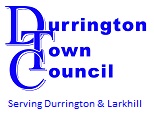 Minutes of an ordinary meeting of Durrington Town Council held on 25th February 2020 in the Robinson Room, Village Hall, High Street, Durrington, SP4 8AD.Time Started 19:01142/20	  PUBLIC QUESTIONS: there was one member of the public present for all or part of the meeting.143/20   APOLOGIES: Apologies received from Liz Moore, Clerk. Cllr Shaun Rennie and Cllr Ian Tierney.144/20	  DECLARATION OF INTERESTS: none declared.145/20 TO APPROVE THE MINUTES: The minutes of the January meeting could not be approved as several councillors had not been sent a copy by the clerk. This item was deferred.146/20 REPORT ON ACTIONS OF THE MINUTES OF THE PREVIOUS MEETING, NOT   OTHERWISE SPECIFIED: In the absence of any information from our absent clerk this item was deferred.147/20 MEMBERSHIP:  The Chairman invited a member of the public, Mr. Peter Paul to speak for up to three minutes on why he wished to join the Town Council. The Chairman thanked him for speaking and requested that he left the room while a discussion took place between the Councillors. Cllr graham wright and PC Juliette Cox were asked to leave the room as well. It was resolved and unanimously agreed to exclude the above members of the public from the meeting whilst Councillors discussed the merits of the individual. The Chairman then invited the public back into the meeting. It was resolved to co-opt Mr Peter Paul to the council. (Mr Paul to sign a declaration of acceptance of office).148/20 REPORT by the Chairman of the Town Council. 149/20  TO APPROVE WRITTEN UPDATES FROM COUNCIL TEAMS There was no report from the Chairman as it had been a very quiet month for his duties.POLICE REPORT AND NEIGHBOURHOOD POLICING PRIORITIES:PC Juliette Cox gave out some copies of the recent police report including low crime figures for Durrington. Councillors were emailed a copy for their information.PC Juliette Cox reported that the next public consultation would be on the 3rd March at Maples café, Bulford Road where the public could drop in and chat with PCSO Pippa Brewer.CRIME PREVENTION:Speedwatch report by Cllr J Ellis – Latest figures were passed around council members for their information.Crime Prevention report by Cllr Botham – reported that there had been a positive change in our policing and that the good work of the Police in resolving our anti-social behaviour continues. POLICIES:Standing Orders: to receive and adopt the updated NALC Model 2018 (England) Standing Orders. This item was deferred until the next meeting of the Town Council.Social Media Policy: no changes neededComplaints Policy: no changes neededDiscipline & Grievance Policy: no changes neededHR & FINANCE – update given by Cllr Paul Galan-Bamfield. The Town Council has advertised for a replacement clerk as our current clerk Liz Moore is leaving us at the end of this month. At the same time the Town Council have launched an advert for a person to join the Town Council in the role of Facilities person for 10 hours a week.PLANNING including:Application for work to trees in a Conservation Area at Avon View, Church Street, Durrington SP4 8AL. Proposal: - T1 mature sycamore, crown raise by 1.5m. The council raised no objections and agreed to leave this decision to the tree expert Shane Verion at WC.Application for work to trees in a Conservation Area at Rannerdale, College Road, Durrington SP4 8HP. Proposal: T1 fell Ash Tree. The council raised no objections and agreed to leave this decision to the tree expert Shane Verion at WC. Application for full planning at the Packway Garage, The Packway, Larkhill, SP4 8PZ. Proposal:-  Proposed demolition of existing service station and construction of a new building containing new retail units. Associated external works. The council agreed to support with all in favour.RIGHTS OF WAY – report to be submitted by Cllr Rose Ellis and to be emailed out to councillors.AMENITIES (non committee) and Councillors to provide an update on their specific areas:River Park: No report submitted although Cllr Ian Tierney has walked the park and familiarised himself with the area he is responsible for. Cllr Dave Healing reported on request from a resident for the height of trees to be reduced at River Park near to Heron Walk. (Letter + photographs are in the Town Council Office). Cllr Dave Healing has looked at trees and his advice is that they could do with thinning / reducing in height. This was put to the Town Council who referred to our tree policy. The councillors suggested that the best outcome was for the resident to bring in a qualified tree surgeon and pay for it at their own cost.Recreation Ground – nothing to report.Cemetery – Nothing to report.Fargo Road Play Park. Cllr Rob Perry submitted a report on the condition of the park. It was noted that moles hills are increasing and need dealing with urgently. Council to action. Village Hall – Nothing to report.Pavilion- nothing to report.Allotments – It was noted that some panels are damaged by the wind. This damage to be investigated to ascertain repair and cost..Cat G – nothing for Durrington.150/20	  OFFICER REPORT ON RECENT WORK AND ISSUES: Nothing to report due to the absence of the clerk.151/20   REPORT by the Wiltshire Councillor. A report was circulated by email to all councillors. An update was given by Cllr graham wright on the progress of the completion of the new build at avon vallety college which is due to be completed by the end of February. A sum of money was set aside at the start of the project for improvements to The Ham; kerbing near the cottage on the bend in Bulford Road/Church Street and traffic calming measures suggested at the original residents meeting before the project commenced. Although the use of this money is not set in stone for any particular reason, the Town Council are grateful for its provision for future projects.152/20   REPORTS by Representatives of other organisations and meetings attended on         behalf of the Town Council: Nothing to report.153/20 ACCOUNTS: The was deferred until the next meeting due to no information provided from our clerk.154/20 DISCUSSION TOPIC: there was none.155/20 PROPOSALS To approve costs for fitting a new rotator bearing on the seesaw at Avon Fields Play Park. N.B. two quotations received, the lowest price is £500 + VAT from Prologic. This was deferred until a second opinion and quote is obtained..To put together a working party to clean the two bridges from the Ham to Milston. N.B. not necessarily needed now as WC Sparkle Team are able to clean rights of way as long it’s WC owned land. Clerk arranged that day for the WC Sparkle Team to power wash the bridges. First bridge cleaned but power wash did not reach to second bridge, both bridges swept. Graffiti on first bridge needs to be removed using specialist cleaner and sparkle team have made a note to do this. It was noted that the Milston bridges are not Durrington Town Council responsibility.To donate £100 towards the Stonehenge Charity Golf Competition. In favour. Agreed to support a donation.To provide up to £100 funding for one new road sign for Glendale Road as road sign is missing. This was deferred to the next meeting.To appoint Cllr Botham as Civil Emergency Volunteer. Cllr Steve Botham agreed to do this role as he has experience in his former career.To appoint Cllrs I Teirney and B Turner as members of the Policy Review Team. Cllr Bruce Turner agreed to join the policies team. Cllr Ian Tierney to be asked prior to the next meeting. Members to resolve to keep DTC’s savings in the Nationwide Business 1 Year Saver Account and to sign the mandate to authorize the instructions. [Cllr Wardell has the paperwork for authorized signatories to sign]. Proprosed by Cllr Marion Wardell and seconded by Cll Bill Clarke with all in favour.To receive and adopt DTC’s updated Asset Register [previously circulated to members, see appendix]. This was deferred to the next meeting.To receive and adopt DTC’s updated Financial Risk Register (review not yet done due to time constraints) This was deferred to the next meeting.To ratify submission of an application to WC Area Board Grants for match funding for DTC Youth Services for the financial year 2020-2021. [previously circulated to members and see appendix] Proprosed by Cllr John Ellis and seconded by Cllr Sue Paines with all in favour except Cllr Kathi Sharp who abstained as she had not seen it.156/20	ANNUAL PARISH MEETING: update on arrangements: Wiltshire Wildlife Trust has been booked to provide a presentation. Contact details: Nick Wilson (Project Manager, Water Team). DDI: 01380 736066 Email: nickw@wiltshirewildlife.orgQuery re recycling people are they coming. 7 tables so far.157/20	  COMMUNICATIONS: Headlines submitted to the Stonehenge Trader by the Chair. Article submitted for March Edition of Dispatch by the Clerk, including notification of the Annual Parish Meeting. 158/20   CORRESPONDENCE to the Chairman or ClerkThanks received from Becky Docker for ‘get well’ card and flowers sent to her by members.Thank you card received from St. Michaels Breakfast and Afterschool Club for £200 donation.Thank you email received from a member of the public for the care of the cemetery.Email received from Jacqui Abbott (Amesbury Community Engagement Manager). On Thursday March 19th at 7pm the Area Board are holding an event to hear about people’s priorities for the Amesbury area (and villages) over the next year. This will be at Antrobus House.Email from a member of the public concerned about the amount of dog mess on the pavements between Pinckneys Way and the local schools. N.B. Notice asking residents to pick up after their dogs has been put in Dispatch.Great British Spring Clean is this year running from Friday 20 March until Monday 13 April. Does DTC wish to take part and set a date for a community litter pick? It was agreed to contact Chris Thomas who has litter cleaned as a volunteer for Durrington and maybe with his team and the Town Council we can join up on the date.The Green Infrastructure and Open Space Survey – to delegate to two Councillors to fill in the survey along with Graham Wright. Cllr John Ellis and Chairman John Todd to meet with Cllr Graham Wright in the future.159/20   TRAINING: Cllr David Healing is looking for a councillor to step forward and would like to train someone in Planning matters and knowledge transfer. Cllr Peter Paul came forward and will work with Cllr Dave healing in the role.160/20   CORRESPONDENCE to the Chairman or Clerk: This item not covered and deferred to next meeting.161/20   TRAINING: this item was not covered and deferred to next meeting agenda.140/20   DATE OF NEXT MEETING: the next ordinary council meeting is at 7pm on Tuesday 24th March 2020.141/20   ANY OTHER BUSINESS: Cllr John Ellis noted damaged caused to the amenity grass outside the flats in Clover lane. It was resolved that the Town Council investigate a way forward to prevent parking on the grass.The meeting adjourned at 21:23Signed					Chairman                        Date		 PRESENTCllr. Mr JP ToddChairmanCllrs. Mr R Perry (Vice-Chair), Mr S Botham, Mr W Clarke, Mr J Ellis, Mrs R Ellis, Mr P Galan-Bamfield, Mr D Healing, Mrs S Paines, Mrs K Sharp, Mrs M Wardell.In Attendance:Cllr Mr G WrightPC Juliette CoxWiltshire CouncillorWiltshire Police